Year 2 - This is your homework for next half term.Try and have a go at all the activities and let us know how you get on. You can, send us a photo or video on Twitter (@stmarysbarnsley).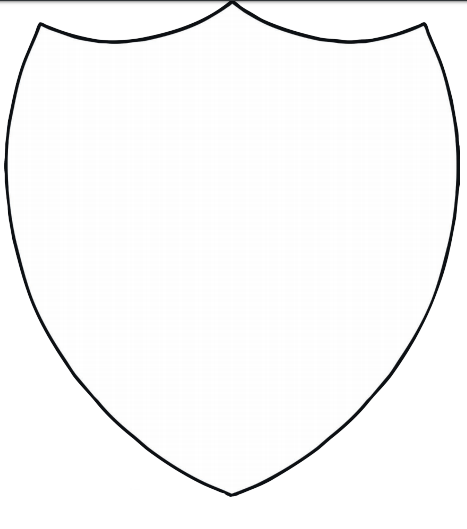 ReadMakeDrawMake sure you read at home with an adult at least 3 times per week.Remind your adult to write in your reading record every time you read.
Create a model of a castle of your choice using items you can find around your home (For example; cardboard, paper, plastic bottles).Design your very own coat of arms using the template in your online learning pack. Remember to make it bright and colourful.You could research why certain things may feature on different coats of arms. Make sure you read at home with an adult at least 3 times per week.Remind your adult to write in your reading record every time you read.
Create a model of a castle of your choice using items you can find around your home (For example; cardboard, paper, plastic bottles).Remember to stay safe!Tell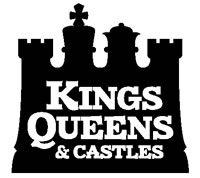 Investigate Tell your family all about the facts you have learnt. You could even talk to family on the phone and tell them some fun facts about Kings & Queens!Use the internet to research Henry VIII. Using your research, create a family tree for Henry VIII (Remember to include ALL his wives, children and even his parents).WriteFind outPractiseWrite a fictional fantasy story set in a castle. Use your imagination to think about an adventure that could be had within the castle and which characters are going to feature in your story.You could even draw pictures to illustrate your story.  Research and create a fact file for a famous King or Queen of your choice.Use Times Table Rockstars to practice your times tables. Punctuation – Make sure you are using capital letters and full stops for every sentence!Spellings – Use copy, cover, write to practice your spellings. Then, once you have learnt them, practice using them in a sentence.